Join the BLack student UnionWe are having our first interest meeting:Wednesday, November 7,   2018  &Wednesday, November 14, 201812p.m. – 12:50p.m. on both datesBuilding 9  Room 134                Brighton Campus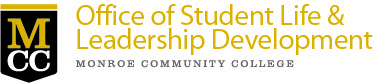 